Fecha: 23 de septiembre de 2014Boletín de prensa Nº 1139CONVOCATORIA JÓVENES INNOVANDO PARA LA PAZ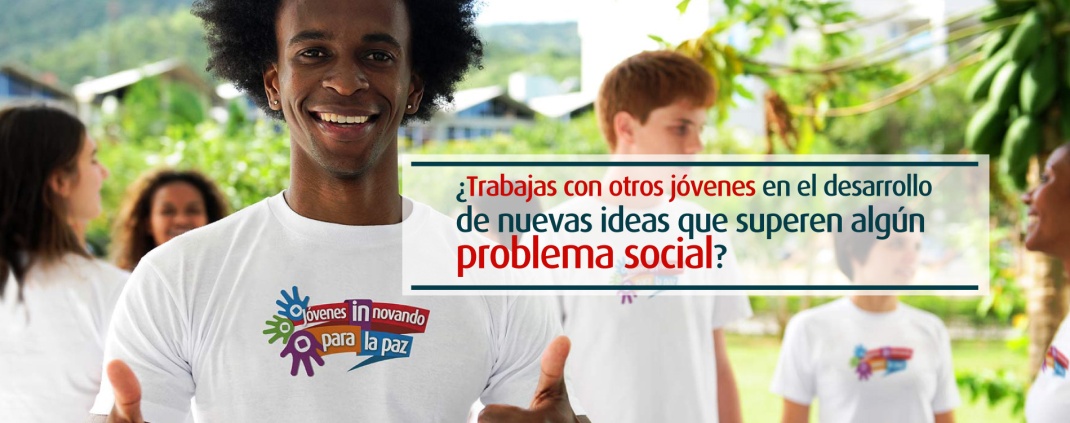 La Directora Administrativa de Juventud Adriana Franco Moncayo, informó a la población joven y adolescente del Municipio de Pasto, que se encuentra abierta la convocatoria “Jóvenes innovando para la paz” del Ministerio del Interior a través de la Dirección para la Democracia, la Participación Ciudadana y la Acción Comunal en convenio con la Corporación Red Jóvenes Constructores de Paz.“Este proyecto surge de la necesidad de apoyar y fortalecer a la juventud que hace parte de organizaciones y colectivos que quieren desde sus iniciativas sostenibles e innovadoras, incidir en la transformación y el desarrollo de sus territorios y sus comunidades, esperamos que Pasto tenga una gran representación”, explicó.La iniciativa busca además sumar esfuerzos que permitan consolidar una red de organizaciones juveniles en la que estén vinculados los gobiernos municipales, departamentales y los medios de comunicación. La convocatoria estará abierta hasta el martes 30 de septiembre. Para más información consultar la página web: www.jovenesinnovandoparalapaz.com / Facebook: JovenesInnContacto: Dirección Administrativa de Juventud, Adriana Franco Moncayo. Teléfono: 7205382	RENDICIÓN PÚBLICA DE CUENTAS DE EMPOPASTOEl alcalde Harold Guerrero López y el gerente de Empopasto, Fernando Mesías Vargas, invitan a la comunidad a la rendición pública de cuentas de la Empresa de Obras Sanitarias de Pasto, Empopasto S.A E.S.P que se llevará a cabo este miércoles 24 de septiembre a partir de las 3:00 de la tarde en el auditorio de la Cámara de Comercio. Durante el evento se dará a conocer un informe detallado sobre los avances, proyectos y obras que ha ejecutado Empopasto en la vigencia junio de 2012 a junio de 2014.   REALIZARÁN FORO SOBRE SEGURIDAD SOCIAL PARA CONDUCTORES DE TAXICon la participación directa de los Ministerios de Salud y Seguridad Social, Trabajo y Tecnologías de la Información y las Comunicaciones TIC, se llevará a cabo el Primer Foro Seminario Seguridad Social para conductores de taxi. El evento que se realizará el próximo viernes 03 de octubre de 8:00 de la mañana a 3:00 de la tarde en la Cámara de Comercio, contará con la presencia del Gobernador de Nariño, Raúl Delgado Guerrero, el alcalde de Pasto, Harold Guerrero López, además de la participación de Aida Luz Ospina, directora de Tránsito y Transporte del Ministerio del Transporte, Alberto Mendoza, presidente de Fedetascol y Victoria Eugenia Estrada, representante de Taxi Individual de Medellín.Al evento podrán asistir las personas que se hayan inscrito a través de la página web www.pasto.gov.co en el link http://www.pasto.gov.co/index.php/noticias-principales/4003-la-secretaria-de-transito-de-pasto-realizara-foro-seminario-sobre-seguridad-social-para-conductores-de-taxi Así mismo, en las empresas legalmente agremiadas y que prestan el servicio de taxi en la capital de Nariño. Los interesados deberán cumplir a cabalidad con las reglas que se han dispuesto para el evento académico que pretende informar sobre la ley en curso.GESTORA SOCIAL ENTREGARÁ KITS DE ASEO A MUJERES PRIVADAS DE LA LIBERTADEn el desarrollo de la campaña ‘Compartiendo contigo una mano amiga’ que lidera la Gestora Social Patricia Mazuera del Hierro, este jueves 25 de septiembre se llevará a cabo la entrega de los kits de aseo a las mujeres privadas de la libertad que se encuentran en el Instituto Nacional Penitenciario y Carcelario - INPEC Pasto. La jefe de la Oficina de Género de la Administración Local, Silvia Stella Meneses Camino, dio a conocer que durante la jornada los jóvenes que integran el grupo Hip-Hop, pintarán un mural en el pabellón femenino y ofrecerán un show para las asistentes. Los kits están compuesto por artículos de aseo personal como: cepillos de dientes, crema dental, toallas higiénicas, papel higiénico, jabón de baño, desodorante, champú, además de detergente en polvo y jabón en barra para ropa.Contacto: Jefe Oficina de Género, Silvia Stella Meneses Camino. Celular: 3216468444INVITAN A CAPACITACIÓN SOBRE USO EFICIENTE DE AGUA La Secretaría de Gestión Ambiental llevará a cabo este miércoles 24 de septiembre a partir de las 9:00 de la mañana en la IEM Chambú, una capacitación sobre el uso y ahorro eficiente del recurso hídrico que busca que los niños, niñas y adolescentes del municipio, multipliquen el mensaje ambiental y fortalezcan las estrategias en actividades cotidianas como cerrar la llave, evitar fugas de agua, no contaminando las fuentes hídricas, entre otras.La Secretaria de la dependencia Miriam Herrera Romo, informó que se continuará la programación de sensibilización en otras instituciones educativas con jornadas ambientales de cambio cultural frente a protección de los recursos naturales. “Los establecimientos educativos y comunidad interesada en formarse sobre estos temas, pueden solicitar la información y capacitación con personal profesional de la Secretaría de Gestión Ambiental” en la línea telefónica 7220099.Contacto: Secretaria de Gestión Ambiental, Miriam Herrera Romo. Celular: 3117146594	COMITÉ DE LESIONES POR PÓLVORA REFUERZA ACCIONES CON ENTIDADESLa secretaria de Salud Carola Muñoz Rodríguez, dio a conocer que el Comité Municipal de Prevención de Lesiones por Pólvora, continúa trabajando en la estrategia establecida para este cuatrenio, la cual incluye el seguimiento del plan de acción elaborado por cada una de las dependencias y que busca evitar personas  lesionados con este material.La funcionaria informó que el equipo de comunicadores y diseñadores de las instituciones que hacen parte del comité, siguen fortaleciendo la campaña que será presentada a la comunidad en los próximas semanas. “Durante estos 3 años hemos logrado mayor cobertura respecto a la difusión hacia empresas privadas y públicas, instituciones de todo tipo y la comunidad”, indicó la secretaria quien agregó que el objetivo que se ha planteado el comité en pleno, es llegar a la meta de cero lesionados. Contacto: Secretaria de Salud, Carola Muñoz Rodríguez. Celular: 3183591581UNIVERSIDAD MARIANA APOYARÁ ESTRATEGIA DE EDUCACIÓN VIAL EN 2015La directora de postgrados de la Universidad Mariana Aura Rosa Rosero, manifestó que la institución apoyará la estrategia de educación vial que lidera la Secretaría de Tránsito y Transportes de Pasto. Según la profesional, el propósito del alma máter es formar profesionales interesados en la construcción de ciudad."Desde la Universidad Mariana apoyamos las acciones que tenga que ver con mejorar las condiciones de vida de los habitantes de Pasto y una de ellas es la movilidad. A diario somos testigos de hechos como los accidentes de tránsito que se registran en nuestras calles, por eso desde las aulas de clases, los estudiantes conocerán sobre el tema y con ello estamos contribuyendo al cambio cultural que propone el alcalde Harold Guerrero López", precisó.Por su parte el secretario de Tránsito Guillermo Villota Gómez, explicó que a partir de 2015, los docentes de instituciones educativas municipales y universidades, serán capacitados por personal experto en educación vial. “La idea es que los maestros lleguen al salón de clases y antes de iniciar su cátedra sea de inglés, español, matemáticas, estos hablarán sobre los temas viales que son fundamentales en la formación de los ciudadanos”. Contacto: Secretario de Tránsito y Transporte, Guillermo Villota Gómez. Celular: 3175738406FAUSTO PILATAKI QUIJANO, NUEVO SUBSECRETARIO DE SEGURIDAD SOCIAL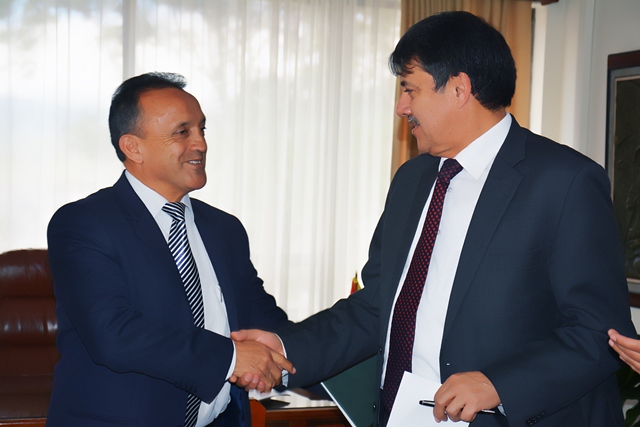 El mandatario Harold Guerrero López, posesionó al médico Fausto Vinicio Pilataki Quijano, como Subsecretario de Seguridad Social de la Secretaría de Salud. El funcionario manifestó que uno de sus principales retos será dar continuidad a los procesos que se venían desarrollando.“Se garantizará el cumplimiento del objetivo de esta subsecretaría que es ejecutar labores de coordinación y control de la administración de los diferentes regímenes de afiliación al sistema general de seguridad social en salud y trabajar por contar con una red de servicios conformada de forma óptima”, puntualizó Pilataki Quijano.El subsecretario cuenta con postgrado en alta gerencia de la Universidad Mariana, maestría en salud ocupacional de la Universidad de Nariño, especialización en salud ocupacional de la Fundación Universitaria del Área Andina y diplomado en elaboración de proyectos internacionales de la Universidad Autónoma de Nariño.Pasto Transformación ProductivaMaría Paula Chavarriaga RoseroJefe Oficina de Comunicación SocialAlcaldía de Pasto